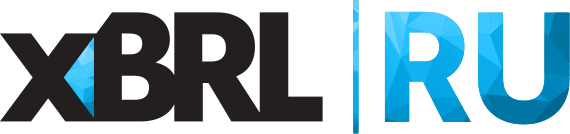 Заявка на участие в вебинареКонтакты:Надежда Чурсина
АНО "Центр ИксБиАрЭл"
Тел.: 8 (495) 699-43-94
Моб. тел.: 8 (916) 060-03-40
chursinann@xbrl.ru Дата вебинара13 июля 2023ТемаРеформа в области использования электронной подписи и внедрение машиночитаемых доверенностей (МЧД). Место Банка России в процессах МЧДФорма обучения (вебинар)вебинарФИО участников вебинараАктуальный эл. адрес участника вебинараТел. участника вебинара Должность участникаФИО контактного лица Тел. контактного лицаАктуальный эл. адрес контактного лица Название организации, адрес (юридический, почтовый)Реквизиты для оформления счета-офертыИНН/КППОГРНр/ск/сБИКЛицо, уполномоченное подписать актУказать возможность использования электронного документооборота (Контур.Диадок) Примечание (вопросы к вебинару, прочее)